Окружающий мир.  4 классПроверочная работа по теме:  «Организм человека».1)Запиши, о каких правилах здорового образа жизни напоминают изображения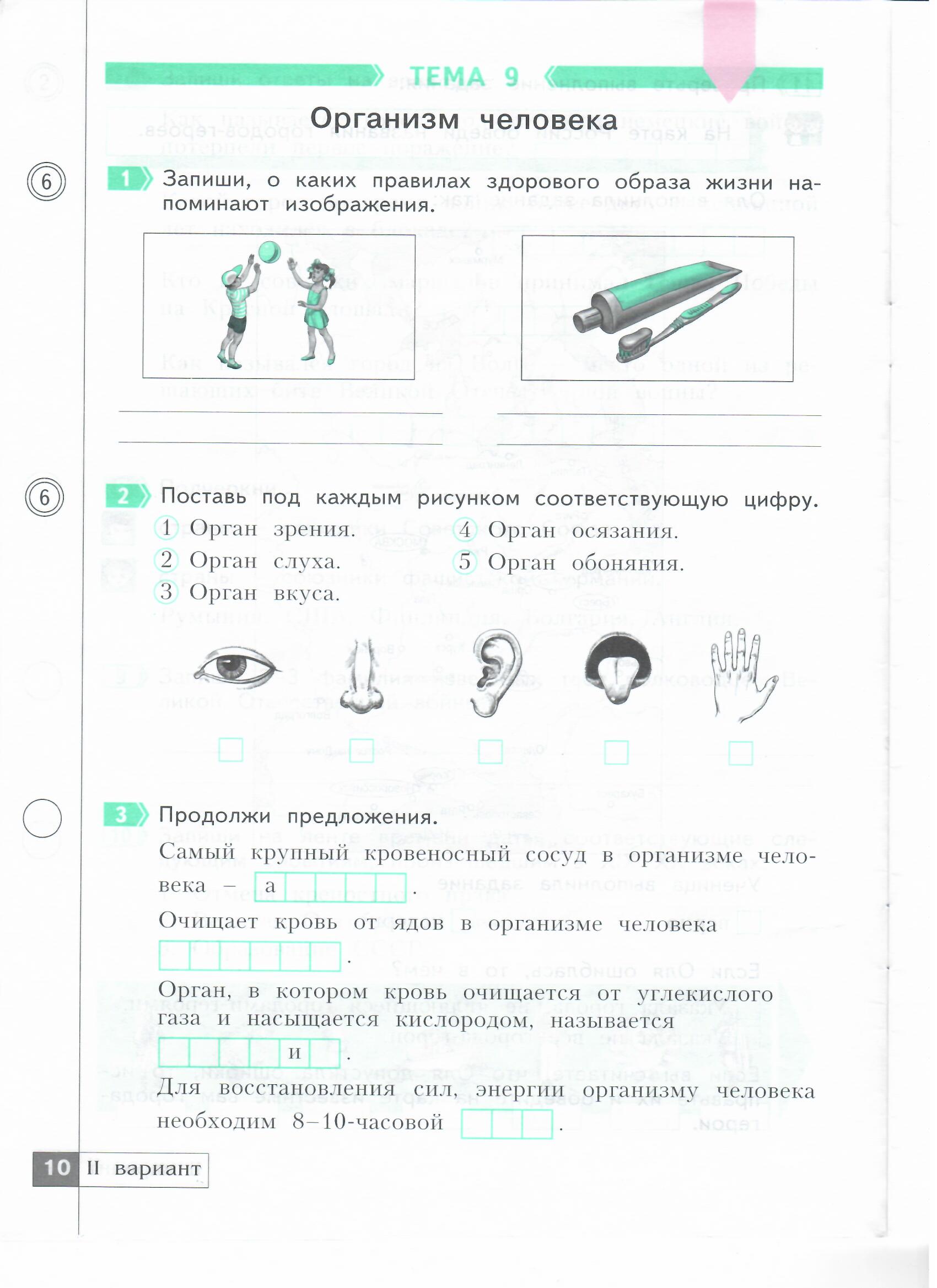 ____________________            ___________________________________________           ________________________2)Поставь под каждым рисунком соответствующую цифру.3)Запиши названия органов человека.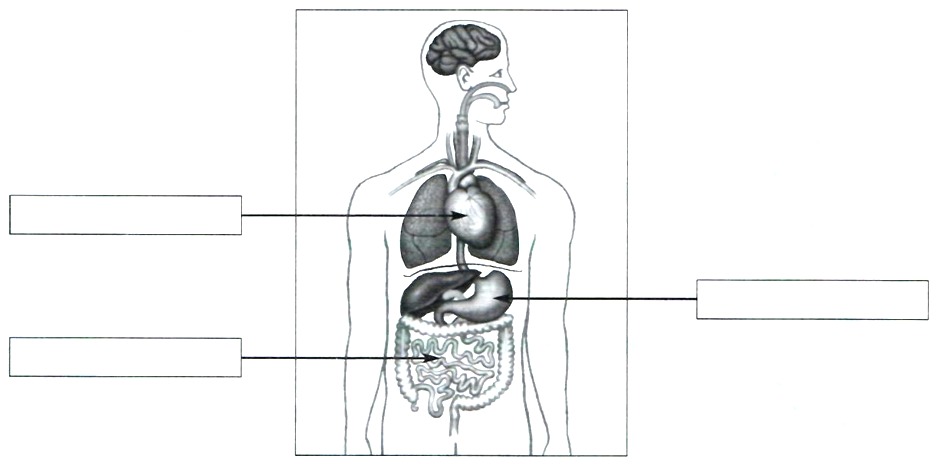 